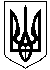 УКРАЇНАОЛЕКСАНДРІЙСЬКА РАЙОННА ДЕРЖАВНА АДМІНІСТРАЦІЯКІРОВОГРАДСЬКОЇ ОБЛАСТІВІДДІЛ ОСВІТИНАКАЗвід 02.02.2016 року								№ 42м. ОлександріяПро організацію та проведення                                                                            Конкурсу дитячого малюнка                                                                         «Охорона праці очима дітей»        На виконання  листа Кіровоградської обласної державної адміністрації від 22.01.2016 року № 01-18/60/2 «Про організацію та проведення обласного Конкурсу дитячого малюнка «Охорона праці очима дітей» та з метою привернення уваги суспільства, у тому числі свідомо активної молоді, до існуючих проблем у сфері охорони праці, зокрема формування високої культури безпеки праці, акцентування уваги молоді на небезпеках та ризиках, що супроводжують трудову діяльність їх батьків та в рамках Всесвітнього дня охорони праці в УкраїніНАКАЗУЮ:1. З 5 лютого по 12 лютого 2016 року провести у загальноосвітніх навчальних закладах конкурс дитячого малюнка «Охорона праці очима дітей» згідно Положення (додається).2. Керівникам загальноосвітніх навчальних закладів:2.1. Провести виховні години, години класного керівника на тему: «Безпека праці батьків – моє щасливе майбутнє».2.2.  Організувати екскурсії на підприємства для учнів старших класів з метою висвітлення необхідності дотримання правил охорони праці на виробництві та формування масової свідомості молоді.2.3.Здійснити висвітлення інформації про хід проведення конкурсу на сайтах.2.4. До 15 лютого інформацію про проведення конкурсу та кращі роботи направити до відділу освіти.3. Контроль за виконанням даного наказу покласти на головного спеціаліста відділу освіти Михайленко С.Л.Начальник відділу освіти                        				      О. Полтавець